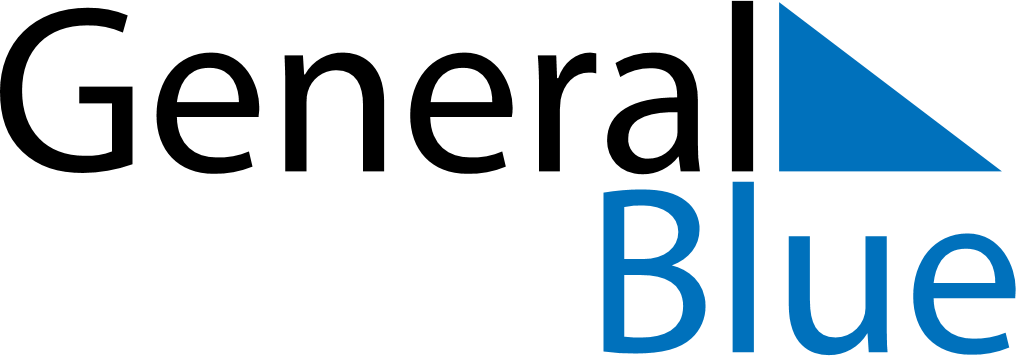 January 2020January 2020January 2020January 2020VaticanVaticanVaticanSundayMondayTuesdayWednesdayThursdayFridayFridaySaturday12334Solemnity of Mary, Mother of God56789101011Epiphany1213141516171718192021222324242526272829303131